Match Report -  Blue Jays Youth vs Stirling 16th May 2018

Strengths:
- Improved reactions when chasing loose balls
- Strong passes
- Very good shooting
- Centre passes were released quicker

Improvements:
- Being first to the ball
- Second moves 
- Strong defensive tactics

Score: 28-21
Player of the match: Rosie Beer

Overall a great win and an amazing game played by Blue Jays Youth. 


Captain: Phoebe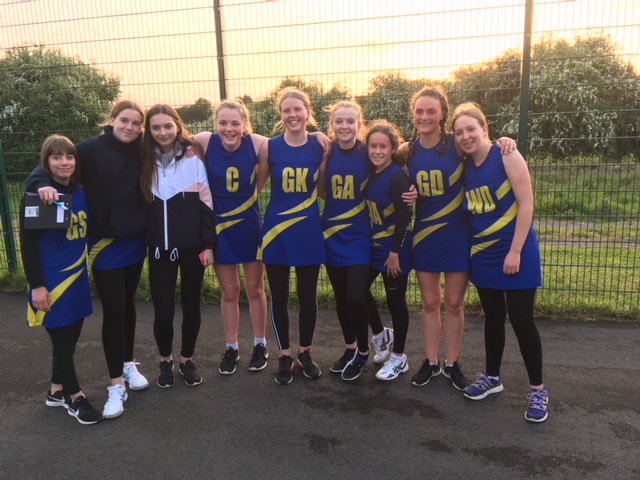 